Приложение №1 к Условиям проведения переводов 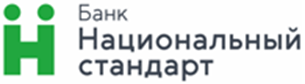 денежных средств между юридическим лицами и индивидуальными предпринимателями с использованием системы быстрых платежей (B2B)	Заявление о ПРИСОЕДИНЕНИИ к условиям проведения ПЕРЕВОДОВ МЕЖДУ ЮРИДИЧЕСКИМИ ЛИЦАМИ с использованием системы быстрых платежей (В2В)именуем___ в дальнейшем «Клиент», подтверждает присоединение к Условиям проведения переводов денежных средств между юридическим лицами и индивидуальными предпринимателями с использованием системы быстрых платежей (B2B) АО Банк «Национальный стандарт» (далее – Условия) и: Просит АО Банк «Национальный стандарт» (далее – Банк) на указанных условиях заключить с ним Договор проведения переводов денежных средств между юридическим лицами и индивидуальными предпринимателями с использованием системы быстрых платежей (B2B) (далее – Договор);Просит Банк зарегистрировать в ОПКЦ СБП Клиента: расчетный счет: _________________________________________ вид деятельности (ТСП): __________________________________.Подтверждает, что с Условиями ознакомлен и обязуется их выполнять, в том числе, своевременно предоставлять в Банк информацию обо всех изменениях в документах (сведениях), полученных Банком при заключении (в процессе исполнения) Договора, а при наличии ранее открытых в Банке счетов также подтверждает, что все документы (сведения), полученные Банком при открытии (в процессе ведения) ранее открытых клиенту в Банке счетов, актуальны на день подачи в Банк настоящего заявления. С Тарифами Банка согласен, обязуется оплачивать комиссионное вознаграждение за оказываемые Банком услуги в порядке и размерах, установленных Условиями и Тарифами Банка. Номер счета для списания комиссионного вознаграждения за оказываемые Банком услуги по заключаемому на основании настоящего заявления Договору: ______________________________________Наименование организации/ФИО ,  ИНН,